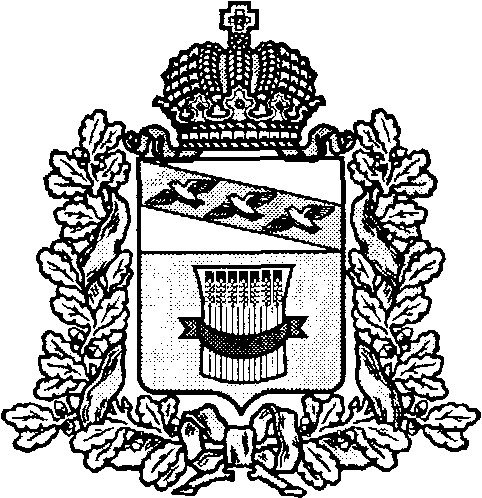 АДМИНИСТРАЦИЯПРИСТЕНСКОГО РАЙОНА КУРСКОЙ ОБЛАСТИПОСТАНОВЛЕНИЕот 18.06.2024  № 355-пап. ПристеньО внесении изменений в постановление Администрации Пристенского района Курской области от 29.04.2022 №248-па «Об утверждении Порядка определения объема и условий предоставления из бюджета муниципального района «Пристенский район» Курской области субсидий на иные цели бюджетным учреждениям в отношении, которых Управление образования, опеки и попечительства Администрации Пристенского района Курской области осуществляет функции и полномочия учредителя»  В соответствии со статьей 7 Федерального закона от 06.10.2003 №131-ФЗ «Об общих принципах организации местного самоуправления в Российской Федерации», постановлением Правительства Российской Федерации от 20.02.2024 №190 «О внесении изменения в постановление Правительства Российской Федерации от 22.02.2020 №203» Администрация Пристенского района Курской области  ПОСТАНОВЛЯЕТ:1.  Внести в Порядок определения объема и условий предоставления из бюджета муниципального района «Пристенский район» Курской области субсидий на иные цели бюджетным учреждениям в отношении, которых Управление образования, опеки и попечительства Администрации Пристенского района Курской области осуществляет функции и полномочия учредителя, утвержденный постановлением Администрации Пристенского района Курской области от 29.04.2022 №248-па, следующие изменения:Абзац 1 пункта 20 дополнить предложением следующего содержания:«Мониторинг достижения результатов предоставления субсидии проводится исходя из достижения значений результатов предоставления субсидии и событий, отражающих факт завершения соответствующего мероприятия по получении результата предоставления субсидии (контрольная точка), в порядке, установленном Министерством финансов Российской Федерации». 2. Контроль за исполнением настоящего постановления оставляю за собой.3. Постановление вступает в силу со дня его подписания и применяется, начиная с предоставления субсидий на иные цели в 2025 году бюджетным учреждениям в отношении, которых Управление образования, опеки и попечительства Администрации Пристенского района Курской области осуществляет функции и полномочия учредителя.И.о. Главы Пристенского района Курской области		    						В.С.Зенин